Зерновые бобовые культурыСояБай, Сюэмэй. Технологии возделывания сои в провинции Хэйлунцзян Китайской народной республики / Бай Сюэмэй // Дальневосточный аграрный вестник. - 2014. - Вып. 2. - С. 5-6.В статье представлены современные технологии возделывания сои в условиях округа Хэйхэ провинции Хэйлунцзян Китайской народной республики: технология возделывания сои с расстоянием между гребнями 65 см, применяемая в местных и крестьянских дворах; технология возделывания сои по методу узкорядных посевов в две строчки, с расстоянием между гребнями 45 см; технология возделывания сои с повышенной густотой стояния растений, применяемая в госхозах округа Хэйхэ. Дана характеристика технологий.Лукьянчук, Л. М. Влияние биологически активных препаратов на адаптивность сортов сои / Л. М. Лукьянчук, О. И. Хасбиуллина // Защита и карантин растений. - 2015. - № 10. - С. 26-27.Приведены данные по влиянию биологически активных препаратов на сорта сои разных групп спелости в условиях муссонного климата Приморья и показана целесообразность их использования в качестве элемента сортовой агротехники для снижения поражаемости грибными болезнями и повышения продуктивности растений.Мамонова, А. Г. Изменение биохимического состава семян сои при выращивании в разных экологических условиях Дальневосточного региона / А. Г. Мамонова, Е. А. Семенова, В. О. Камолых // Дальневосточный аграрный вестник. - 2015. - Вып. 1. - С. 34-41.Представлены результаты влияния условий выращивания на биохимические показатели и потенциальную продуктивность сои. Установлено, что высокие температуры в период созревания семян привели к повышению активности пероксидазы; переувлажнение почвы способствовало росту активности каталазы; активность эстеразы больше зависела от сортовых особенностей, чем от условий выращивания. Выявлено, что семена сои, выращенной в условиях Амурской области, отличались большим содержанием белка, семена из Хабаровского края - высокой масличностью. Наибольшую устойчивость к условиям возделывания проявил сорт Соер 4, сочетающий стабильную продуктивность с хорошим качеством семян.Мороховец, В. Н. Результаты испытания баковых смесей Хармони классик с граминицидами в посевах сои в Приморском крае / В. Н. Мороховец, З. В. Басай, Т. В. Мороховец // Дальневосточный аграрный вестник. - 2014. - Вып. 2. - С. 23-27. Приведены результаты полевых исследований баковых смесей гербицида Хармони классик с граминицидами в посевах сои в условиях юга Дальнего Востока. Показано, что при высоком уровне засорённости посевов сои однолетними злаковыми сорняками, Хармони классик целесообразно применять в баковых смесях с граминицидами.Шукис, Е. Р. Изучение сортового состава сои в условиях Приобской лесостепи Алтайского края / Е. Р. Шукис, С. К. Шукис // Достижения науки и техники АПК. - 2015. - № 6. - С. 41-43.Изучены различные сортообразцы сои с последующим выделением источников хозяйственно-ценных признаков.Эффективность Харнеса и Тофи в посевах сои / Ю. В. Бережная [и др.] // Дальневосточный аграрный вестник. - 2015. - Вып. 1. - С. 9-11.В течение двух лет на полях ДВНИИЗР в условиях деляночного опыта была изучена эффективность гербицидов Трофи 90, КЭ при довсходовом применении в посевах сои. Отмечена высокая активность гербицидов в норме расхода 2,0 л/га на злаковые однолетние и двудольные многолетние сорные растения. Повышение нормы расхода до 2,5-3,0 л/га не способствовало усилению биологической и хозяйственной эффективности препаратов.Составитель: Л. М. Бабанина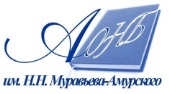 Государственное бюджетное учреждение культуры«Амурская областная научная библиотека имени Н.Н. Муравьева-Амурского